                                                             EQUILIBRE SUR LE BANC                                                             EQUILIBRE SUR LE BANCNiveau 1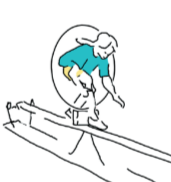 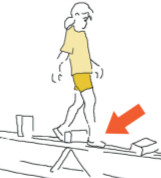 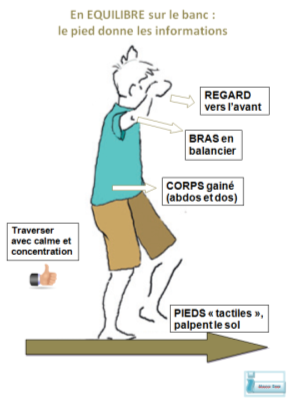 Niveau 2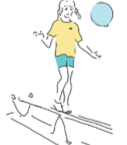 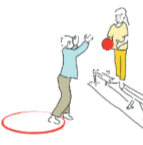 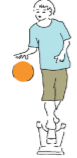 Niveau 3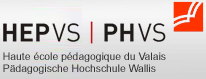 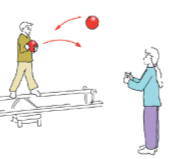 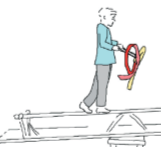 